Комитет по образованиюАдминистрации г. Улан-УдэМуниципальное бюджетное дошкольное образовательное учреждение детский сад №87 «Улыбка» комбинированного вида.«Копилочка» музыкального руководителя.Игры и аттракционы на празднике 8 марта.Музыкальный руководитель: Мангирова С.В.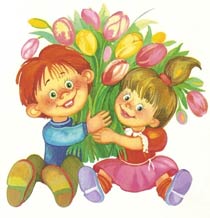        Предлагаю  подборку разных игр и аттракционов на празднике 8 марта. Этот материал будет полезен не только музыкальному руководителю, но и воспитателю.Угадай, чья мама.Дети заранее рисуют портреты мам. Воспитатели записывают рассказы детей о маме. На празднике показывают портрет и включают запись.  Мамы естественно узнают голос своего ребёнка.  Эту игру хорошо проводить в начале утренника.Узнай маму. Ведущие прячут всех мам за ширмой. Детям мамы показывают только руки, по которым их и следует угадывать.Художница.У наших мам много талантов, и, конечно, они умеют прекрасно рисовать. Мамам выдаются воздушные шарики и фломастеры. За определенное время мамы должны нарисовать на шариках своих любимых сыновей или дочек. Жюри выбирает самый похожий портрет.Разверни конфетку.Мамы умеют все, и пусть они это докажут. Для этого конкурса нужно приготовить пару боксерских перчаток. В них мама должна развернуть конфетку. Если у одной мамы не получилось, на помощь ей приходит другая мама. А если подготовить несколько пар перчаток, можно провести соревнование на скорость.Весёлый шарик. Дети  стоят  в  кругу  и  быстро  передают  мячик  друг  другу. Веник  мы  украшали, повесили  на  него  бантик.Ты катись веселый мячик 
Быстро - быстро по рукам,
У кого веселый мячик,
Тот станцует с мамой намРебенок,  у  которого оказался  шарик, приглашает  маму  на  танец.Весёлая каша.Что случится, если вдруг мама откажется кушать сама? Придется ее кормить. А чтобы на это было весело смотреть, нужно завязать детям глаза. Да-да, у мам в руках тарелки с кашей, а у детей ложки и завязанные глаза. Выигрывает та команда, у которой окажется меньше каши размазано по лицу.Ленивая мама.Как известно, мамы часто одевают своих малышей, а что будет, если поменяться местами?Для этого конкурса нужно приготовить мешок или корзину с вещами. Чем смешнее будут вещи, тем интереснее – футболки с веселыми рисунками, огромные штаны, нелепые шляпы, платки, дырявые носки и так далее.Вызывается несколько пар – мамы с детками. Ребятам нужно, пока играет музыка, набрать из мешка предметы одежды и одеть их на маму, которая никак в этом процессе не помогает. Мамам можно завязать глаза, чтобы они не испугались раньше времени. Затем остальные мамы с детьми выбирают самую «стильную» маму.Портрет бабушки.Для одной команды нужны 1 мальчик и две девочки.  Мальчик  надувает шарик, одна девочка надевает платочек, а вторая рисует фломастерами  красивое лицо.Весёлый футбол.Легкий большой мяч или воздушный шар кладут посреди зала. Дети, по очереди, с завязанными глазами проходят несколько шагов вперед и бьют по мячу.Дочки – матери.Дети разделяются на пары – мальчик-девочка, изображая папу и маму. На нескольких столиках воспитатели заранее раскладывают кукол, кукольную одежду и расчески. Выигрывает та пара, которая успевает быстрее других «собрать малыша» в садик – одеть и причесать.Собери маму на работу.Для этого конкурса на столиках раскладывают сумочки, зеркала, помады, бусы, шарфы и клипсы. По сигналу девочки должны накраситься, надеть украшения и, сложив все в сумочку, добежать до «работы».Развесь платочки.А теперь такое дело:
Нужно вывесить платочки,
Чтобы высохли до ночки.
Поэтому на помощь вам
Позовем скорее мам.2 команды. В каждой команде 2 мамы  и 2девочки. Мамы держат длинную веревку, одна девочка носит из общего тазика по 1 платочку определенного цвета, другая – прицепляет его к веревке прищепкой. То же самое делает другая команда, но девочки вывешивают платочки другого цвета. Побеждает команда, первой вывесившая платочки).Весёлый   веник.1 вариант.В игре принимают участие 2 команды – 4 бабушки и 4 ребёнка. Между, выставленными кеглями, нужно провести веником воздушный шарик. Кто быстрее, тот и победитель.2 вариант. На полу разбросаны воздушные шары.  Лежат обручи по количеству участников (2-5). Пока играет музыка, нужно в свой обруч  замести веником  (метёлочкой) наибольшее количество шаров. Гороховая каша.Количество игроков: любое. Дополнительно: чашки с блюдцами по количеству игроков, спички, горохНа столе перед   мамами  стоят чашки с блюдцами, возле каждой чашки - по 2 спички. На каждом блюдце по 12 горошин. Мамы  должны с помощью спичек перенести горошины из блюдца в чашку.Мамочкин портрет.Под музыкальный аккомпанемент, выносятся мольберты. На них прикреплена бумага. Дети, по возможности быстро, маркерами рисуют своих мам. Потом рисунки дарятся мамам и бабушкам.Достань конфетку. В центре ставят стол. На столе лежит конфета, к  которой  привязаны веревочки с палочкой на конце.  Играющие по команде начинают накручивать веревочку на палочку. Победил тот, кто быстрее добрался до конфетки.Клубочки.Реквизит: четыре маленьких разноцветных клубочка толстых шерстяных ниток с хвостиком 5 метров.В зале стоят четыре стула, на которых лежат клубочки ниток с хвостиками длиной 5 метров. Вызываются две бабушки и два внука (внучки). Двое (бабушка и внучка) садятся на стулья по одну сторону зала, двое других участников игры садятся по другую сторону зала. Участники игры берут со стульев клубочки. По сигналу участники игры начинают наматывать хвостик ниток на свои клубочки. Выигрывает та команда, члены которой первыми намотают нитки на клубки. Игра проводится 2 раза.Накорми бабушку.Для игры 3 йогурта, 3 ложки, 3 салфетки, 3 нагрудника. Кто  быстрее  накормит  бабушку.Одень ребёнка на прогулку.С  завязанными  глазами одеть    ребенка  на прогулку.   - шапка, пальто, шарф, варежки, сапоги.Собери цветок.На полу лежат 5 разноцветных цветков, под музыку дети собирают лепестки по одинаковому цвету.Перенеси воду в ложке.Дети делятся на две команды. Возле каждой команды стоит ведёрко с водой. Звучит музыка. Ребёнок зачёрпывает деревянной ложкой воду из ведёрка и, стараясь не разлить её, аккуратно несёт воду в прозрачный пластиковый стаканчик, затем возвращается и передаёт ложку следующему игроку. С окончанием звучания музыки, смотрим, у кого в стакане больше воды?Нежные слова.Дети приглашают родителей и все встают в круг. Ведущий говорит нежное слово о маме и передает воздушный шарик рядом стоящему. Тот говорит нежное слово и передает шарик дальше. Кто не назвал слово, выходит из игры. Побеждают оставшиеся 2-3 человека, их награждают шариками.Найди свою маму.Сначала играют девочки с мамами, потом мальчики. Дети внутренний круг, мамы – внешний. Под  музыку  все  идут  по  кругу (мамы  в  одну сторону, дети  в  другую), по  окончании - дети  ищут  свою  маму. 1 раз – дети ищут мам, затем мамы ищут детей.Кто быстрее надует шарик.Количество игроков: 2-4. Дополнительно: воздушные шарики по количеству участников. Каждому дают по воздушному шарику. По сигналу дети начинают их надувать. Выигрывает тот игрок, который надует шарик быстрее.Мама собирается на работу.Перед девочками на столиках разложены различные украшения, косметика, зеркало. Задача - изобразить своих мам.Певуньи. Мамы поют под фонограмму детскую песню, периодически выключается звук. Задача - не сбиться с темпа и продолжать петь. Мамы награждаются медалями «Самая музыкальная».Мамины покупки.Мамам часто приходится ходить по магазинам, делать покупки. И порой покупок бывает очень много. Но наши ребята с радостью помогают своим мамам. Давайте посмотрим, как они это делают.Повяжи платок.Между двумя стульями крепится веревка, к веревке за ниточки привязаны шарики. На эти шары нужно повязать платочки. У кого получится быстрее- тот выиграл. Можно  усложнить  игру  выдать рукавицы.Семь нянек.Выбираются 2 команды, в каждой по семь человек и вызывают двух пап. Пап, усаживают на стул от каждой команды, и дети кто быстрей, одевают папам.
1 - носки
2 - чепчик
3 - слюнявчик
4 - кормит кашей
5 - поит из бутылочки
6 - дает пустышку
7 – погремушкуПодснежник.Участвуют 2-4 команды по 5 человек. Строятся друг за другом. Каждый участник держит какую-нибудь часть цветка - сердцевину, стебелек, 3 лепестка. На другой стороне лежат обручи-полянки. По сигналу дети поочередно бегут к своей полянке, выкладывают подснежник. Чей быстрее расцветет? Рецепт борща. По песочным часам засекаем время, за это время папа должен написать рецепт борща. Затем папы по очереди читают. В конце ведущий говорит: "Победили мамы. Как же вы суп без воды будете варить?"Женское имя ( игра с папами)Вызываются 2 команды  из пап. По очереди они поют строки из песен, в которых звучит женское имя. Победит команда, которая исполнит песню последней.Узнай мамину вещь.Воспитатель заранее, в тайне от детей собирает бусы, часы, платочек и т. д. Во время игры спрашивает: Чьей мамы вещь?Найди свою маму.Мамы встают по кругу. Дети - врассыпную в центре круга. Играет музыка - дети пляшут. С окончанием музыки дети садятся на корточки и закрывают ладошками глаза. В это время мамы меняются местами. По сигналу дети открывают глаза и... "Кто быстрее найдёт и обнимет свою маму?"Бантики.1 вариант.Перед праздником на верёвочку длиной 6-7 метров привязать 14 лент так, чтобы висели два конца. 15-ю ленточку завязать в центре верёвки бантом. Вызывают 2-х пап, которые встают справа и слева от верёвки. По команде каждый папа начинает завязывать бантики, двигаясь к центру верёвки, где завязан бант. Побеждает тот, кто быстрее завяжет пышные банты и доберётся до центра.2 вариант. В игре участвуют 2 девочки  и 4 мальчика. У девочек заплетены по две косички.  Девочки садятся на стулья.  Мальчики должны завязать банты своей девочке. 2 мальчика завязывают банты одной девочке.Пуговка.Кто быстрее и качественнее пришьет пуговицы. Сложность в том, что пуговицы вырезаны из картона и имеют диаметр 10 смСалон красоты.Мамам  предлагается посетить салон красоты, где юные парикмахеры сделают им необыкновенные прически. Мамы (количество любое) садятся на стульчики и держат в руках листок ватмана  размером А-3, в котором  вырезано отверстие для лица, и нарисован контур шеи. Дети при помощи маркера рисуют прически. Затем проводиться дефиле модных причесок.Мамины помощники. Мамы сидят на стульчиках с корзинкой на коленях. Ведущий рассыпает по залу бутафорские конфеты. Дети должны принести своей маме по одной конфете, за каждую конфетку ребенок целует маму в щечку. Кто быстрее и больше принесет, тот и победил!Игра с прищепками. Две мамы должны нацепить прищепки на своих детей и снять их с завязанными глазами, кто быстрее. Детей  тихо  меняют местами,  мамы  снимают прищепки  с чужого ребенка.Найди ребёнка.Вызываются  две:  пары мама  и  ребенок. Мамы  и  дети  стоят  в  противоположных  концах  зала. Маме  завязывают  глаза. Дети  кричат  «Мама  я  здесь». Мамы  по  голосу  должны  найти  своего  ребенка.Забей гвоздь.Приглащаются мальчики, они будующие мужчины, уже могут помогать маме забивать гвозди. (Молоток маленький. на деревяшке гвоздь уже слегка прибит). Важно обратить внимание не на скорость забивания, а на аккуратность, тщательность и осторожность. Воспитатель страхует ребенка. Отмечается желание помогать маме, и желание выполнять работу качественно, не торопясь.Лечим бабушку.Вызываются 2 бабушки, 2 внука.На столике разложены медицинские принадлежности : термометры,таблетки.Теплые шарфы, баночки с медом, с вареньм, лечебные травки. А также отвлекающие предметы: любые ( детская соска, игрушки. и т.д). Внучок должен выбрать те предметы с помощью которых можно вылечит свою, заболевшую бабушку.Коллаж.Для этого конкурса нужны заготовки: вырезанные из журналов картинки с глазами, носами, ртами, волосами, ушами и так далее.Вызываются несколько мальчиков (количество зависит от того, сколько вырезанных деталей приготовлено). На листе бумаги нужно «собрать» портрет мамы (или прекрасной дамы) с помощью деталей и клея. Детали можно сразу раздать поровну, а можно, включив элемент соревнования, оставить на одном подносе – пусть находят на скорость.Внимательная мама.Каждая мама очень хорошо знает своего ребенка – это факт. Но факт этот нужно лишний раз проверить. Вызываются две мамы с детьми. Мамы выходят и им завязывают глаза. У детей что-то меняется во внешнем облике – расстегивается пуговица, вынимается ремень, по-другому причесываются волосы и так далее. Затем мамы должны найти то, что изменилось. Выигрывает та мама, которая найдет все изменения быстрее.Одень младенца.Конкурс для мам или для девочек. На столе лежит один или несколько игрушечных младенцев. Нужно куклу одеть в кофточку, штанишки и шапочку, а затем запеленать. Важное условие конкурса: все делать нужно одной рукой!Стирка.Организуются две команды: мамы с дочками. Нужно подготовить веревку, прищепки и несколько тряпочек. Первым участникам команд завязывают глаза, дают в руки прищепку и тряпочку. Они идут искать веревку для того, чтобы повесить на нее тряпочку. Остальные игроки подсказывают, как добраться до веревки. Найдя веревку, нужно прикрепить прищепкой тряпочку, снять повязку и вернуться к команде. Затем тряпочку вешают вторые игроки команд и так далее.Вкусное блюдо.На веревке на ниточках висят листочки бумаги, на которых написаны названия разных продуктов (как можно более неподходящих друг к другу – например, на одной физалис, на другой — селедка, на третьей – баранки и так далее). Каждой маме по очереди завязывают глаза, раскручивают и отпускают – она должна дойти до веревки и срезать три бумажки. Затем, сняв повязку, мама должна быстро придумать и рассказать, какое блюдо она сможет приготовить из этих продуктов и как его назовет.Весенний букет. Выбираются две команды, первым игрокам даются в руки ножницы. На стульях лежат разноцветные салфетки. По команде игроки бегут к стульям и вырезают цветок из салфетки, затем с помощью клея или пластилина цветок прикрепляется к большому ватману. То же делают все игроки по очереди. После этого выбирается самый красивый букет к 8 марта в детском саду.Чей кружок быстрее соберется? Две мамы, вокруг одной собираются девочки в кружок, вокруг другой - мальчики. Под звуки музыки дети разбегаются, мамы переходят на другое место. И по окончанию музыки дети должны собраться вокруг  «своей» мамы.